Усовершенствован порядок направления жалоб в электронном виде по ТКСВ налоговом законодательстве закреплён обязательный досудебный порядок урегулирования споров, связанных с обжалованием актов налоговых органов ненормативного характера, действий или бездействия должностных лиц.	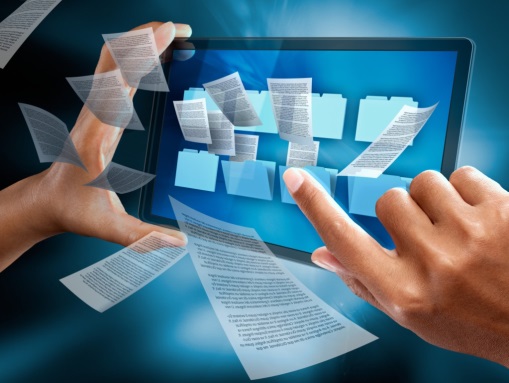 Налогоплательщики, нарушение прав которых обжалуется, имеют возможность подать жалобу по телекоммуникационным каналам связи (ТКС), а также получить решение по ней и иные документы, принятые в ходе досудебного урегулирования, в электронном виде.	Жалобу (апелляционную жалобу) в электронном виде по ТКС в налоговый орган необходимо направлять по новой форме КНД 1110121, утверждённой приказом ФНС России от 20.12.2019 № ММВ-7-9/645@. Данным приказом, в том числе, определены формат представления жалобы и решения по жалобе в электронной форме, а также порядок представления жалобы и направления решения.Формализованный порядок позволяет в программном обеспечении, разработанном операторами электронного документооборота, предусмотреть все необходимые установленные статьей 139.2 Налогового кодекса Российской Федерации реквизиты для заполнения электронной формы жалобы и обязательность подписания усиленной квалифицированной электронной подписью.Положения указанного приказа вступили в силу с 01.05.2020. Подача жалобы в порядке, действовавшем ранее, делает невозможным направление заявителю документов вышестоящих налоговых органов, образующихся в ходе рассмотрения жалобы, по ТКС. Указанное обстоятельство может повлечь нарушение прав заявителя в случае его желания получить решение по жалобе в электронной форме.